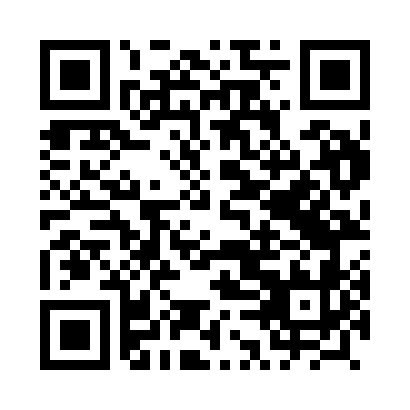 Prayer times for Kosnowa Wola, PolandWed 1 May 2024 - Fri 31 May 2024High Latitude Method: Angle Based RulePrayer Calculation Method: Muslim World LeagueAsar Calculation Method: HanafiPrayer times provided by https://www.salahtimes.comDateDayFajrSunriseDhuhrAsrMaghribIsha1Wed2:585:1512:355:417:5610:042Thu2:555:1412:355:417:5810:073Fri2:525:1212:355:427:5910:104Sat2:495:1012:355:438:0110:125Sun2:465:0912:355:448:0210:156Mon2:435:0712:355:458:0410:187Tue2:405:0512:355:468:0510:208Wed2:365:0412:355:478:0710:239Thu2:335:0212:355:488:0810:2610Fri2:305:0112:355:498:1010:2911Sat2:274:5912:355:498:1110:3212Sun2:244:5812:355:508:1310:3513Mon2:214:5612:355:518:1410:3714Tue2:194:5512:355:528:1510:4015Wed2:194:5412:355:538:1710:4316Thu2:184:5212:355:548:1810:4417Fri2:174:5112:355:548:1910:4418Sat2:174:5012:355:558:2110:4519Sun2:174:4812:355:568:2210:4620Mon2:164:4712:355:578:2310:4621Tue2:164:4612:355:588:2510:4722Wed2:154:4512:355:588:2610:4723Thu2:154:4412:355:598:2710:4824Fri2:144:4312:356:008:2810:4825Sat2:144:4212:356:008:3010:4926Sun2:144:4112:366:018:3110:5027Mon2:144:4012:366:028:3210:5028Tue2:134:3912:366:028:3310:5129Wed2:134:3812:366:038:3410:5130Thu2:134:3712:366:048:3510:5231Fri2:134:3712:366:048:3610:52